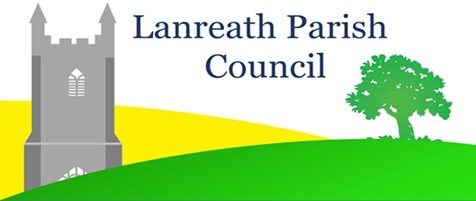 Chair:  Mr Peter SeamanVice-chair: Mr David Heard				Clerk : Mrs Rebecca Warren								01208 77180											clerk2lanreathpc@gmail.comPARISH COUNCIL MEETING DATES 2024				16th January20th February19th  March16th April21st May18th June16th July17th September15th October19th NovemberAll meetings commence at 7.30pm – usual venue Lanreath Village Hall